BMW
Corporate CommunicationsInformacja prasowa
styczeń 2016
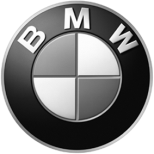 BMW Group PolskaAdres:Ul. Wołoska 22A02-675 WarszawaTelefon*48 (0)22 279 71 00Fax+48 (0)22  331 82 05www.bmw.pl Wyróżnienia i nagrody dla BMW w 2015r .Potwierdzenie pozycji prekursora w zakresie innowacji, wzornictwa, jakości i zrównoważonego rozwoju.Monachium. Rok 2015 to czas wielkich sukcesów Grupy BMW, co potwierdza globalne uznanie. W tym roku pojazdy BMW zdobyły liczne narodowe i międzynarodowe wyróżnienia w kategoriach innowacji, wzornictwa, sportowego charakteru, jakości, zrównoważonego rozwoju i inteligentnej łączności. Zdobywcy nagród w wielu kategoriach zostali wybrani przez jury składające się z dziennikarzy i międzynarodowych ekspertów motoryzacyjnych, czytelników magazynów samochodowych i badaczy rynku.Wyjątkowe międzynarodowe uznanie.Cztery czołowe pozycje w znanym, międzynarodowym konkursie najlepszych silników „International Engine of the Year Award” podkreślają kompetencje Grupy  BMW w tym zakresie. Jury składające się z 65 dziennikarzy motoryzacyjnych z 31 krajów wybrało 3-cylindrowy BMW TwinPower Turbo w BMW i8 na zwycięzcę w swojej klasie. Drugie miejsce zajął zintegrowany, hybrydowy układ napędowy BMW i8, który otrzymał także nagrodę ogólną. 6-cylindrowy, rzędowy silnik benzynowy M TwinPower Turbo z BMW M3 Sedan i BMW M4 Coupe również otrzymało nagrodę w kategorii 2,5 do 3,0 l już po raz piąty.Co więcej, BMW i8 uznano za „Najbardziej Ekologiczny Samochód Roku”. Otrzymał on także „Nagrodę Paula Pietscha” przyznawaną przez czasopismo motoryzacyjne „auto, motor und sport” za najbardziej innowacyjną koncepcję technologiczną. BMW i8 zdobyło także tytuł „Brytyjskiego Samochodu Roku”, a „Washington Auto Show” uznał go za „Najbardziej Ekologiczny Samochód Luksusowy”.BMW i3 również zdobyło międzynarodowe uznanie. W Chinach ogłoszono je najlepszym samochodem kompaktowym w ramach konkursu „Najlepsze Samochody 2015”, a w Australii zyskał miano „Samochodu Roku”. Dodatkowo, BMW i3 otrzymało nagrodę „Samochodu Firmowego Roku”, przyznawaną przez „Firmenauto” i DEKRA. Nowa seria BMW 7 - ponad 20 nagród w samych tylko Chinach.Nowa seria BMW 7 otrzymała najbardziej pozytywne reakcje na całym świecie. W samych tylko Chinach seria BMW 7 otrzymała ponad 20 nagród. Wśród nich znalazła się „Nagroda Innowacji Technologicznej” przyznawana przez znany dziennik „China Business Journal” i „Luksusowy Samochód Roku” od wpływowego dziennika „Beijing News”. W USA nowa seria BMW 7 otrzymała w 2015r. nagrodę „Najlepszej Nowości” w kategorii motoryzacyjnej, przyznawaną przez „Popular Science”. Natomiast w Niemczech nowa seria BMW 7 wygrała „Złotą Kierownicę” przyznawaną przez czasopisma „Auto Bild” i „Bild am Sonntag” w kategorii samochodów luksusowych o wysokich osiągach – podobnie jak serie BMW X1 i BMW 2 Gran Tourer w swoich kategoriach.Czołowa pozycja Grupy BMW w zakresie innowacji została także potwierdzona przez 550 ekspertów w zakresie konstrukcji, pochodzących z 24 krajów, którzy przyznali serii BMW 7 nagrodę „EuroCarBody Award 2015” za pionierską karoserię z Carbon Core.Szczególne wyróżnienie dla wzornictwa BMW.Nagrody „iF design awards” przyznawane za wzornictwo przez International Forum Design to jedne z najwyższych wyróżnień za osiągnięcia w tej dziedzinie. W tym roku Grupa BMW wygrała w sumie 13 „iF design awards 2015”. Wyjątkowe wzornictwo BMW wywarło wielkie wrażenie także na czytelnikach magazynu „Auto Zeitung”: Tutaj eleganckie sportowe BMW 4 Gran Coupe wygrało „Trofeum Wzornictwa” w kategoriach „Sedan/Coupe/Van”. W klasie kompaktowej najwyższe noty otrzymała stylizacja kabrioletu z serii BMW 2. Natomiast za najbardziej innowacyjną w zakresie wzornictwa w 2015r. uznano nową serię BMW 1, która wygrała nagrodę „autonis 2015”, przyznawaną przez czytelników magazynu „auto motor und sport”. Tymczasem w kategorii „Samochodów Koncepcyjnych” znaczna większość czytelników „Auto Bild Sportscars” zagłosowała na BMW 3.0 CSL Homage, stworzone przez projektantów BMW jako wyraz uznania dla klasycznych BMW coupe z lat 1970.Moc przyjemności z jazdy.Czysta przyjemność z jazdy to priorytet wśród czytelników czasopism poświęconych samochodom sportowym - i to właśnie sportowe modele BMW spełniają ten warunek najlepiej. Takiego zdania są czytelnicy „Auto Bild Sportscars”. W kategorii „Seryjnie Produkowane Coupe”, BMW M4 GTS został przez nich wybrany „Samochodem Sportowym Roku 2015”.Jego 6-cylindrowy silnik benzynowy o mocy 500 hp i pojemności 3l z technologią M TwinPower Turbo to pierwszy produkowany seryjnie samochód wyposażony w innowacyjny wtrysk wody (łączne zużycie paliwa: 8,5 l/100 km; łączna emisja CO2: 199 g/km).Wynik głosowania czytelników magazynu „sport auto” także potwierdza sportowe aspiracje BMW: Aż w czterech kategoriach modele BMW znalazły się na szczycie notowań. Po raz trzeci z rzędu, BMW 335i otrzymało nagrodę „Sport Auto Award” w klasie sedan do 50.000 EUR. Natomiast BMW M3 po raz drugi z rzędu zajęło pierwsze miejsce w kategorii sedan/kombi do 100.000 EUR. Podobnie uplasowały się BMW M135i w klasie kompaktowej i BMW M235i w rankingu coupe do 50.000 EUR.Uznanie pionierskiej roli w zakresie łączności.42.520 czytelników magazynu motoryzacyjnego „auto motor und sport” i magazynu komputerowego „CHIP” wzięło udział w głosowaniu „Car Connectivity Award 2015”. Wynik tego głosowania potwierdza pionierską rolę Grupy BMW w łączeniu kierowcy z pojazdem i otoczeniem. BMW i8 zdobyło nagrodę „Connected Car 2015”, osiągając 30,3 procent głosów. Znający się na rzeczy czytelnicy magazynu byli pod wrażeniem szeregu systemów wspomagania kierowcy, usług i aplikacji. Co więcej, 56 procent głosujących uznało BMW za markę oferującą najwyższy poziom łączności.Czytelnicy magazynu samochodowego „Auto Bild” i „Computer Bild” wybierali producentów oferujących najlepsze innowacje w zakresie łączności samochodowej, a zwycięzcy otrzymali nagrody „Connected Car Awards”. Nową serię BMW 7 uznano za samochody roku w kategorii łączności. Poza optymalną łącznością, samochody BMW 7 jako jedyne na świecie oferują funkcję sterowania gestami i „zdalnie sterowane parkowanie”. Za tę ostatnią funkcję BMW otrzymał także nagrodę „Connected Car Award” w kategorii „Systemy Wspomagania - Komfort”. Czytelnicy byli także pod wrażeniem BMW w kategorii „Systemy Wspomagania - Bezpieczeństwo”, w której nagrodę „Connected Car Award” przyznano systemowi „Driving Assistant Plus” dostępnemu w serii BMW 7, BMW 5 i BMW i3.„GreenTec Award” – jedno z największych i najważniejszych europejskich wyróżnień dla technologii ekologicznych – zostało przyznane intermodalnemu planerowi podróży opracowanemu dla modeli BMW i. System ten uwzględnia inne środki transportu w procesie nawigacji, w przypadkach, gdy w ten sposób można szybciej i oszczędniej dotrzeć na miejsce.Grupa BMW otrzymała także nagrodę ONZ „Momentum for Change Award” za innowacyjną sieć szybkiego ładowania samochodów z napędem elektrycznym.Potwierdzenie zrównoważonego rozwoju i jakości.Magazyn samochodowy „Auto Bild” przyznaje tytuł „Value Master” na podstawie prognoz niemieckiego instytutu analiz rynkowych Schwacke w zakresie wartości pojazdów używanych. W kategorii samochodów elektrycznych, BMW i3 otrzymał wyróżnienie „Value Master 2015”, jako auto osiągające najwyższą cenę odsprzedaży. Po raz trzeci z kolei, model z serii BMW 3 wygrał ten tytuł w kategorii samochodów średniego zasięgu – w tym roku był to BMW 325d Touring. Natomiast w kategorii kompaktowych samochodów sportowo-użytkowych było dwóch zwycięzców marki BMW: BMW X3 xDrive35d na pierwszym i BMW X4 xDrive30d na drugim miejscu.Dzięki najwyższej jakości, niezawodności i ergonomice, BMW świetnie poradziło sobie także w „Initial Quality Study 2015”, ankiecie jakości przeprowadzonej przez J. D. Power and Associates wśród 84.000 Amerykanów kupujących nowy samochód. W tym roku zwycięzcą w kategorii samochodów małych była seria BMW 2. Natomiast seria BMW 4 wygrała w klasie samochodów kompaktowych, a seria BMW 5 była pierwsza w kategorii samochodów średnich. Firma J.D. Power and Associates ocenia także jakość zakładów produkcyjnych. I tak nagrodę „Platinum Plant Quality Award 2015” dla najlepszej fabryki na świecie otrzymał zakład BMW w Rosslyn w Afryce Południowej. Fabryka w Dingolfing zajęła drugie miejsce w regionie Europy/Afryki, co oznacza, że jest najlepszym zakładem w Europie.Poniżej przedstawiamy podsumowanie głównych nagród otrzymanych przez BMW w 2015r.:Wyróżnienie przyznane przez ONZ:„Momentum Change Award” za stworzenie największej na świecie sieci szybkiego ładowania samochodów elektrycznych.Wyróżnienia przyznane przez World Car Awards:Najbardziej Ekologiczny Samochód Świata dla BMW i8Silnik Roku dla 3-cylindrowego doładowanego silnika benzynowego z BMW i8Silnik Roku dla układu przeniesienia napędu w BMW i8Silnik Roku – nagroda ogólna dla BMW i8Silnik Roku dla 6-cylindrowego benzynowego silnika rzędowego o pojemności 3l montowanego w BMW 3Wyróżnienie przyznane przez GreenTec Awards:„GreenTec Award 2015”:BMW i za multimodalny planer podróży w kategorii Automobilność Wyróżnienie przyznane przez „EuroCarBody”:„EuroCarBodyAward 2015”:Seria BMW 7 za innowacyjną konstrukcję nadwozia
Wyróżnienia przyznane przez „auto motor und sport”:„Najlepsze Samochody”:Seria BMW 5 w górnym zakresie średniego zasięgu „Nagroda Paula Pietscha”:BMW i8 jako najbardziej innowacyjną koncepcja technologiczna „autonis”:Seria BMW 1 za najbardziej innowacyjne wzornictwo w klasie kompaktowejWyróżnienie przyznane przez „auto motor und sport” i „CHIP”:„Connected Car 2015”:BMW i8 za najlepszą łączność pojazdu Wyróżnienia przyznane przez „Auto Zeitung”:„Auto Trophy”:Seria BMW 5 w górnym zakresie średniego zasięgu „Design Trophy”:Kabriolet BMW 2 w klasie kompaktowej BMW 4 Gran Coupe w kategorii Sedan/Coupe/VanWyróżnienia przyznane przez „Bild am Sonntag” / „Auto Bild”:„Złota Kierownica”:BMW X1 w kategorii SUV średniego zasięgu Seria BMW 7 w kategorii samochodów luksusowych o wysokich osiągach Seria BMW 2 Gran Tourer w kategorii vanWyróżnienia przyznane przez „Auto Bild” / „Computer Bild”:„Connected Car Award”:Seria BMW 7 jako „Connected Car of Year”BMW w kategorii „Systemy Wspomagania - Bezpieczeństwo” BMW w kategorii „Systemy Wspomagania - Komfort” Wyróżnienie przyznane przez „Auto Bild Allrad”:„Samochód Roku z Napędem na Cztery Koła”:BMW i8 w kategorii Hybryda z Napędem na Cztery Koła Wyróżnienia przyznane przez „Auto Bild Sportscars”:„Sportowe Samochody Roku”:BMW M4 GTS w kategorii Seryjnie Produkowane CoupeBMW 3.0 CSL Homage w kategorii Samochodów KoncepcyjnychWyróżnienia przyznane przez „Auto Bild” /Schwacke:„Value Master 2015”:BMW i3 w kategorii Pojazdów Elektrycznych BMW 325d Touring w kategorii Średniego Zasięgu BMW X3 xDrive35d w kategorii SUVów KompaktowychWyróżnienia przyznane przez „sport auto”:„sport auto Award 2015”:BMW M135i w kategorii Samochodów Kompaktowych BMW M235i w kategorii Coupe do 50.000 EURBMW 335i w kategorii Sedan/Kombi do 50.000 EUR BMW M3 w kategorii Sedan/Kombi do 100.000 EURWyróżnienie przyznane przez „Motor Klassik”:„Motor Klassik Awards 2015”:Seria BMW 4 Coupe w kategorii Klasyka Przyszłości (Średni Zakres) Wyróżnienia przyznane przez International Forum Design:„iF Design Awards” 2015:BMW 2 Active Tourer, BMW 4 Gran Coupe, BMW M4 Coupe, BMW X6 i BMW i8 – wszystkie w kategorii „Produkt - Samochody, Pojazdy, Motocykle”Wyróżnienia przyznane przez „Firmenauto” / DEKRA:„Samochód Firmowy Roku”:BMW i3 REX w kategorii Samochodów Małych BMW 118d w kategorii Samochodów KompaktowychWyróżnienie przyznane przez DEKRA:„Samochody Używane - Raport 2015”:BMW Z4 w kategorii Kabriolety/Samochody Sportowe (Niezawodność)Wyróżnienia przyznane przez J.D. Power and Associates:„Initial Quality Award 2015”:Seria BMW 2 w kategorii Samochodów Małych Seria BMW 4 w kategorii Samochodów KompaktowychSeria BMW 5 w kategorii Samochodów Wysokiej Jakości„APEAL Study 2015”:Seria BMW 4 w kategorii Samochodów KompaktowychSeria BMW 6 w kategorii Samochodów o Średnim Zasięgu Seria BMW 2 w kategorii Samochodów Małych„Platinum Plant Quality Award 2015”:Fabryka BMW w Rosslyn, Afryka Południowa„Silver Plant Quality Award 2015”:Fabryka BMW w DingolfingWyróżnienia przyznane przez „UK Car of Year”:„Brytyjski Samochód Roku”:BMW i8 jako najlepszy samochód roku„Samochód Roku o Najwyższych Osiągach”:BMW i8 w kategorii najlepszych samochodów sportowych rokuWyróżnienie przyznane przez „Popular Science”:„Najlepsze Nowości” 2015:Seria BMW 7 w kategorii samochodówWyróżnienia przyznane przez „Blogger Auto Awards”:„Blogger Auto Awards 2015”:BMW i3 w kategorii Samochodów Małych BMW i8 w kategorii Samochodów SportowychWyróżnienie przyznane przez „Schweizer Illustrierte”:„Szwajcarski Samochód Roku”:Seria BMW 7 w kategorii „najbardziej stylowy samochód w Szwajcarii” Wyróżnienie przyznane przez „Freie Fahrt”:„Wielka Australijska Nagroda Samochodowa” 2015:Seria BMW 7 w kategorii „Premium”Wyróżnienie przyznane przez „Car Styling Magazine”:„złote trofeum”:BMW i3 za najlepsze wzornictwo samochodoweWyróżnienie przyznane przez „Washington Auto Show”:„Luksusowy Ekologiczny Samochód Roku”:BMW i8 w kategorii Najbardziej Ekologicznego Samochodu Luksusowego Wyróżnienie przyznane przez „Coty Australia”:„Samochód Roku 2015”:BMW i3 jako najlepszy samochód roku Wyróżnienie przyznane przez „L’argus”:„Trofeum Argus”:BMW 218d Active Tourer w kategorii Samochód Kompaktowy/Rodzinny Wyróżnienie przyznane przez „J-COTY“:„Japoński Samochód Roku”:BMW 2er Active / Gran Tourer jako Importowany Samochód Roku Wyróżnienie przyznane przez „China Business Journal”:„Nagroda Innowacji Technologicznej”:Seria BMW 7 w kategorii Innowacyjnej Technologii Wyróżnienie przyznane przez „Beijing News”:„Luksusowy Samochód Roku”:Seria BMW 7 w kategorii Luksus i Osiągi Wyróżnienie przyznane przez „auto, motor und sport China”:„NAJLEPSZE SAMOCHODY 2015”:BMW i3 w kategorii Najlepszy Samochód Kompaktowy Wyróżnienie przyznane przez „West China City Daily”:„Najbardziej Oczekiwany”:Seria BMW 7 w Klasie DWyróżnienie przyznane przez „163.com”:„Luksusowy Samochód Roku”:Seria BMW 7 w kategorii Luksus i Osiągi Wyróżnienie przyznane przez „yiche.com”:„5 Najlepszych Importowanych Samochodów Roku”:Seria BMW 7 w kategorii Pojazdy Importowane Wyróżnienie przyznane przez „National Business Daily”: „Luksusowy Samochód 2015”:Seria BMW 7 w kategorii Luksusowy Samochód RokuWyróżnienie przyznane przez „emao.com”:„Polecany Duży Samochód Luksusowy 2016”:Seria BMW 7 w kategorii Luksusowy Samochód o Wysokich Osiągach Wyróżnienie przyznane przez „youcheyihou”:„China Mobile Internet Annual Model Series Award”:Seria BMW 7 w kategorii Mobilnego Internetu Wyróżnienie przyznane przez „Auto Headline”:„Annual Top New Media Communications Case”:Seria BMW 7Wyróżnienie przyznane przez „Auto World”:„Samochód Roku”:Seria BMW 7Wyróżnienie przyznane przez „Tencent”:„Importowany Samochód Roku”:Seria BMW 7 w kategorii Samochodów Importowanych Wyróżnienie przyznane przez „ifeng.com”:„Globalny Luksusowy Samochód Roku”:Seria BMW 7 w kategorii Luksusowy Samochód o Wysokich Osiągach Wyróżnienie przyznane przez „Nanfang Metropolis Daily”: „Importowany Luksusowy Samochód Roku”:Seria BMW 7 w kategorii Luksusowy Samochód o Wysokich OsiągachWyróżnienie przyznane przez „China Business News”:„Elitarny Samochód Roku”:Seria BMW 7Wyróżnienie przyznane przez „12gang.com”:„Luksusowy Samochód Roku”:Seria BMW 7 w kategorii Luksusowy Samochód o Wysokich Osiągach Wyróżnienie przyznane przez „Zaker”:„Uznanie dla Nowego Samochodu”:Seria BMW 7Wyróżnienie przyznane przez „21th Century Media”:„Samochód Roku”:Seria BMW 7Wyróżnienie przyznane przez „Motor Trend”:„Importowany Samochód Roku”:Seria BMW 7 w kategorii Samochodów Importowanych Wyróżnienie przyznane przez „chexun.com”:„Najpopularniejszy Luksusowy Samochód”:Seria BMW 7 w kategorii Luksusowy Samochód o Wysokich Osiągach W przypadku pytań prosimy o kontakt z:Katarzyna Gospodarek, Corporate Communications ManagerTel.: +48 728 873 932, e-mail: katarzyna.gospodarek@bmw.plBMW GroupBMW Group, w której portfolio znajdują się marki BMW, MINI oraz Rolls-Royce, jest światowym liderem wśród producentów samochodów i motocykli segmentu premium. Oferuje również usługi finansowe, a także z zakresu mobilności. Firma posiada 30 zakładów produkcyjnych i montażowych w 14 państwach oraz ogólnoświatową sieć sprzedaży w ponad 140 krajach. W 2014 roku BMW Group sprzedała na całym świecie ok. 2,118 mln samochodów oraz 123 000 motocykli. W 2013 r. jej zysk przed opodatkowaniem wyniósł 7,91 mld euro przy dochodach 76,06 mld euro (dane za rok finansowy). Na dzień 31 grudnia 2013 r. globalne zatrudnienie sięgało 110 351 pracowników.Źródłem sukcesu BMW Group jest długofalowe planowanie oraz działanie w sposób odpowiedzialny. Ważną częścią strategii firmy jest zrównoważony rozwój w aspekcie społecznym i ochrony środowiska w całym łańcuchu dostaw, pełna odpowiedzialność za produkt oraz  zobowiązania na rzecz oszczędzania zasobów. Polityka ta stanowi integralną część strategii rozwoju przedsiębiorstwa.www.bmwgroup.com Facebook: http://www.facebook.com/BMW.PolskaTwitter: http://twitter.com/BMWGroupYouTube: http://www.youtube.com/BMWGroupviewGoogle+: http://googleplus.bmwgroup.com